               BOSNA I HERCEGOVINA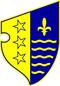 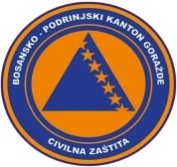                FEDERACIJA BOSNE I HERCEGOVINE               BOSANSKO-PODRINJSKI KANTON GORAŽDE                Kantonalna uprava civilne zaštiteKANTONALNI OPERATIVNI CENTARBroj:17-40-1-101/22Goražde,13.04.2022.godine.  Na osnovu člana 152. Zakona o zaštiti i spašavanju ljudi i materijalnih dobara od prirodnih i drugih nesreća ("Službene novine Federacije Bosne i Hercegovine", broj: 39/03, 22/06 i 43/10), a u vezi sa čl. 12. i 14. Pravilnika o organizovanju i funkcionisanju operativnih centara civilne zaštite ("Službene novine Federacije Bosne i Hercegovine", broj 09/19), dostavljamo Vam: R E D O V N I   I Z V J E Š T A J		 Na osnovu prikupljenih informacija iz osmatračke mreže sa područja BPK-a Goražde u posljednja 24 sata, na području BPK Goražde nisu zabilježene pojave opasnosti od prirodnih i drugih nesreća koje bi ugrožavale ljude i materijalna dobra.	Prema informaciji operativnog centra KMUP-a BPK-a Goražde u posljednja 24 sata na području našeg kantona nije bilo pojava opasnosti od prirodnih i drugih nesreća koje bi ugrožavale ljude i materijalna dobra.	Prema informaciji dobijenoj od Urgentnog centra Kantonalne bolnice Goražde, u posljednja 24 sata u Urgentnom centru obavljeno je 31 pregleda. Šest  osoba je  zadržano na liječenju u Kantonalnoj bolnici.	Nisu zabilježene pojave novih niti aktiviranja postojećih klizišta.	Kada je riječ o vodosnadbjevanju na području BPK Goražde, u protekla 24 sata  nije bilo problema u snadbjevanju stanovništva vodom.	Prema informaciji Elektrodistribucije-poslovna jedinica Goražde u posljedna 24h nije bilo prekida u snadbjevanju električnom energijom.		Na osnovu informacije Direkcije za ceste BPK-a Goražde na Regionalnom putu R-448 saobraćaj se odvija normalno . Na Regionalnom putu R-448 saobraćaj se odvija normalno .DNEVNI IZVJEŠTAJo epidemiološkoj situaciji u vezi COVID-19 na području BPK GoraždeZaključeno sa 12.04. pod zdravstvenim nadzorom su 2 osobe sa područja BPK-a Goražde.    Dana 12.04.  uzorkovan je materijala kod 14  osoba, 12 u  Kantonalnoj  bolnici  Goražde, 2 dom zdravlja Gorazde.  Završena su testiranja i prema rezultatima nema  pozitivnih osoba    na COVID-19 .Zaključno sa  12.04. na području BPK-a Goražde  je  1  aktivno zaražena osoba  koronavirusom (COVID-19), oporavljeno je ukupno 3955 osoba, a 127 osobe su preminule (115 iz Goražda , 8  iz Ustikoline , 4 iz Prače).DOSTAVLJENO :                                                                  DEŽURNI OPERATIVAC   1. Premijerki Vlade BPK Goražde,                 			           Arnel Mujagić2. Direktoru KUCZ BPK Goražde,                                                    3.Služba civilne zaštite Grada Goražda,                                     4.Služba civilne zaštite općine Pale FBiH,5.Služba civilne zaštite Općine Foča FBiH		     	                 odHHHHJHHHhjsdkjkfeklAdresa: Ul. 1. Slavne višegradske brigade 2a, 73000 Goražde, BiH   Tel: 038 224 027, Fax: 038 228 729, mail: kocbpk@gmail.comIzvještaj za dan:12.04.2022.